УТВЕРЖДАЮПриказ директора колледжа от 25.05.2021 г. № 119/1РАБОЧАЯ ПРОГРАММа ПРОФЕССИОНАЛЬНОГО МОДУЛЯПМ.03 Техническое обслуживание и ремонт узлов и механизмов оборудования, агрегатов и машинпрограмма подготовки квалифицированных рабочих, служащих среднего профессионального образованияпо профессии 15.01.35 Мастер слесарных работ2021 г. Рабочая программа профессионального модуля разработана на основе Федерального государственного образовательного стандарта (далее – ФГОС) среднего профессионального образования по  профессии 15.01.35 Мастер слесарных работ.Разработчики: Мироненко А.А.РАССМОТРЕНАна заседании ПЦКПротокол № __ от «___» __________ 2021  г.
Председатель ПЦК __________/Мишин А.А. СОДЕРЖАНИЕ 1. паспорт ПРОГРАММЫ ПРОФЕССИОНАЛЬНОГО МОДУЛЯ       ПМ. 03 Техническое обслуживание и ремонт узлов и механизмов оборудования, агрегатов и машин.1.1. Область применения программыПримерная программа профессионального модуля (далее примерная программа) – является частью примерной основной профессиональной образовательной программы в соответствии с ФГОС по специальности (специальностям) СПО / профессии (профессиям) НПО 15.01.35 Мастер слесарных работ в части освоения основного вида профессиональной деятельности (ВПД): Техническое обслуживание и ремонт узлов и механизмов оборудования, агрегатов и машин и соответствующих профессиональных компетенций (ПК):ПК 3.1. Подготавливать рабочее место, инструменты и приспособления для ремонтных работ в соответствии с производственным заданием с соблюдением требований охраны труда, пожарной, промышленной и экологической безопасности, правил организации рабочего места.ПК 3.2. Выполнять ремонт узлов и механизмов оборудования, агрегатов и машин с соблюдением требований охраны труда, пожарной, промышленной и экологической безопасности.ПК 3.3. Осуществлять техническое обслуживание узлов и механизмов отремонтированного оборудования, агрегатов и машин.1.2. Цели и задачи модуля – требования к результатам освоения модуляС целью овладения указанным видом профессиональной деятельности и соответствующими профессиональными компетенциями обучающийся в ходе освоения профессионального модуля должен:иметь практический опыт в:подготовке рабочего места для ремонта промышленного оборудования;выполнении слесарной обработки;выборе инструментов и приспособлений в соответствии с техническим заданием на ремонт промышленного оборудования;осуществлении технического обслуживания оборудования;выполнении работ по ремонту оборудования.уметь: обеспечивать безопасность работ по ремонту оборудования;выполнять подготовку рабочего места, осуществлять подбор оборудования, инструментов и приспособлений для проведения ремонтных работ;определять техническое состояние деталей, узлов и механизмов, оборудования, агрегатов и машин;подготавливать сборочные единицы к сборке;производить слесарные операции при техническом обслуживании оборудования;выполнять монтаж и демонтаж ремонтируемого оборудования;изготавливать приспособления для ремонта;выполнять ремонтные работы с применением оборудования;устанавливать оптимальный режим обработки в соответствии с технологической картой;контролировать качество выполняемых работ;выполнять механическую обработку деталей;производить регулировку механизмов, оборудования, агрегатов и машин;осуществлять техническое обслуживание оборудования, агрегатов и машин;составлять дефектные ведомости на ремонт;оформлять техническую документацию на ремонтные работы при техническом обслуживании;производить испытание оборудования в соответствии с регламентом;обнаруживать и устранять дефекты оборудования, агрегатов и машин по результатам испытаний.знать: безопасные приемы работы;основные приемы выполнения работ по разборке, ремонту и сборке простых узлов и механизмов, оборудования, агрегатов и машин;назначение, устройство универсальных приспособлений и правила применения слесарного и контрольно-измерительных инструментов;свойства применяемых материалов;устройство ремонтируемого оборудования;назначение и устройство, конструктивные особенности ремонтируемого оборудования, агрегатов и машин;взаимодействие основных узлов и механизмов;технологическую последовательность разборки, ремонта и сборки оборудования, агрегатов и машин;правила регулирования машин;способы устранения дефектов в процессе ремонта, сборки и испытания оборудования, агрегатов и машин;слесарную обработку деталей при ремонте;геометрические построения при сложной разметке;основные правила проведения планово-предупредительного ремонта оборудования;технические условия на ремонт, сборку, испытание и регулирование и на правильность установки оборудования, агрегатов и машин;технологический процесс ремонта, сборки и монтажа оборудования;правила технического обслуживания;правила испытания оборудования на статическую и динамическую балансировку машин;способы определения преждевременного износа деталей;способы восстановления и упрочнения изношенных деталей и нанесения защитного покрытия.1.3. Рекомендуемое количество часов на освоение программы профессионального модуля:всего – 574 часов, в том числе:обязательной аудиторной учебной нагрузки обучающегося – 572 часов;самостоятельной работы обучающегося – 2 часа;            учебной и производственной практики – 468 часов.2. результаты освоения ПРОФЕССИОНАЛЬНОГО МОДУЛЯ        Результатом освоения программы профессионального модуля является овладение обучающимися видом профессиональной деятельности Техническое обслуживание и ремонт узлов и механизмов оборудования, агрегатов и машин, в том числе профессиональными (ПК) и общими (ОК) компетенциями:3. СТРУКТУРА и содержание профессионального модуля3.1. Тематический план профессионального модуля 3.2. Содержание обучения по профессиональному модулю (ПМ)Для характеристики уровня освоения учебного материала используются следующие обозначения: 1 – ознакомительный (узнавание ранее изученных объектов, свойств); 2 – репродуктивный (выполнение деятельности по образцу, инструкции или под руководством); 3 – продуктивный (планирование и самостоятельное выполнение деятельности, решение проблемных задач).4 УСЛОВИЯ РЕАЛИЗАЦИИ ПРОГРАММЫ ПРОФЕССИОНАЛЬНОГО МОДУЛЯ 4.1 Требования к минимальному материально-техническому обеспечению Реализация программы модуля предполагает наличие учебных кабинетов: основ слесарных, сборочных и ремонтных работ; технических измерений; слесарно-сборочная по ремонту оборудования. Оборудование учебного кабинета основ слесарных, сборочных и ремонтных работ; технических измерений и рабочих мест кабинета  посадочные места по количеству обучающихся; рабочее место преподавателя; комплект учебно-наглядных пособий «Приспособления и режущий инструмент»; образцы приспособлений; образцы режущих инструментов; измерительный инструмент; комплект материалов на электронном носителе; Оборудование слесарно-сборочной  мастерской: рабочие места  по количеству обучающихся; набор сборочных единиц оборудования; металлообрабатывающие станки; режущие инструменты и приспособления; - образцы оборудования; измерительные инструменты. Технические средства обучения:  комплект видеоматериалов по тематике модуля. 4.2  Информационное обеспечение обучения Перечень 	рекомендуемых 	учебных 	изданий, 	интернет-ресурсов, 	дополнительной литературы. Основные источники: 1)Покровский Б.С. Ремонт промышленного оборудования. – М.:Издательский центр «Академия», 2006.  2)Серебрицкий П.П. Краткий справочник технолога – машиностроителя. – СПб.: Политехника, 2007.  3)Покровский Б.С. Механосборочные работы. – М.Издательский центр «Академия», 2009.80с. 4)Покровский Б.С. Слесарь-ремонтник. - М.Издательский центр «Академия», 2009.-80с. Дополнительные источники: 5)Покровский Б.С., Скакун В.А. Слесарное дело. Учебник для нач.проф.образования. М.: Издательский центр «Академия», 2006.  6)Черпаков 	Б.И. 	Металлорежущие 	станки: 	Учебник 	для 	нач. 	проф.образования /Б.И.Черпаков, Т.А.Альперович. – М.: Издательский центр «Академия», 2004.  Интернет-ресурсы:  http://www.twirpx.com/files/machinery/tm/assembly/?show=downloads 4.3  Общие требования к организации образовательного процесса Содержание рабочей программы данного модуля определено конкретным видом профессиональной деятельности, к которому готовится выпускник и разработано совместно с работодателями. В целях реализации компетентностного подхода предусмотрено использование в образовательном процессе активных и интерактивных форм проведения занятий (разбора конкретных ситуаций, групповых работ по поиску способов устранения неисправностей и т.п.) в сочетании с внеаудиторной работой для формирования и развития общих и профессиональных компетенций обучающихся. В рабочей программе модуля сформулированы требования к результатам их освоения: компетенциям, приобретаемому практическому опыту, знаниям и умениям, обеспечена  самостоятельная работа обучающихся в сочетании с совершенствованием управления ею со стороны преподавателей. Изучение модуля «Организация и технология ремонта оборудования различного назначения» требует предварительного изучения общеобразовательных дисциплин в объёме основного общего среднего образования, а также  дисциплины: «Основы слесарных и сборочных работ», модуля МДК 01.01 , МДК 02.01 . Учебная практика организуется в мастерских образовательного учреждения и распределена на всё время изучения модуля. Производственная практика реализуется концентрировано после изучения междисциплинарного курса МДК.02.01 «Организация и технология сборки, регулировки и испытания машин и оборудования различного назначения»  и МДК 03.01 «Организация и технология ремонта оборудования различного назначения». Обязательным условием допуска к производственной практике (по профилю профессии) в рамках профессионального модуля является освоение  учебной практики для получения первичных профессиональных навыков. В конце изучения модуля регламентирована концентрированная  практика по профилю профессии. Производственная практика организована на рабочих местах в металлообрабатывающих предприятиях работодателя. Контроль знаний и умений проводится в форме текущей и промежуточной аттестации. Текущая аттестация обучающихся проводится в форме тестовых заданий, отчётов по лабораторным работам, контрольным работам. Промежуточная аттестация студентов по междисциплинарному курсу проводится в форме экзамена. Аттестация студентов по изучению профессионального модуля – экзамен (квалификационный) в котором обучающийся должен подтвердить требуемый уровень усвоения модуля. Результатом, которого может быть две оценки: подтвердил требуемый уровень, не подтвердил требуемого уровня подготовки. На экзамен могут быть представлены работы и отчетные материалы по выполненным заданиям, позволяющие оценить готовность обучающегося к выполнению данного вида профессиональной деятельности.  4.4 Кадровое обеспечение образовательного процесса Требования к квалификации педагогических (инженерно-педагогических) кадров, обеспечивающих обучение по междисциплинарному курсу (курсам): среднее профессиональное или  высшее техническое профессиональное образование. Требования к квалификации педагогических кадров, осуществляющих руководство практикой: -инженерно-педагогический состав: среднее профессиональное или высшее профессиональное образование по направлению подготовки. - мастера производственного обучения, имеющие высшее профессиональное или среднее профессиональное образование по направлению подготовки и иметь на 1 разряд по профессии рабочего выше, чем предусмотрено образовательным стандартом для выпускников. Педагогические кадры должны проходить стажировку в профильных организациях не реже одного раза в 3 года. 5. КОНТРОЛЬ И ОЦЕНКА РЕЗУЛЬТАТОВ ОСВОЕНИЯПРОФЕССИОНАЛЬНОГО МОДУЛЯ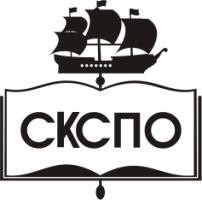 государственное автономное профессиональное образовательное учреждение Самарской области«Самарский колледж сервиса производственного оборудования имени Героя Российской ФедерацииЕ.В. Золотухина»1. ПАСПОРТ примерной ПРОГРАММЫ ПРОФЕССИОНАЛЬНОГО МОДУЛЯстр.42. СТРУКТУРА и ПРИМЕРНОЕ содержание профессионального модуля73. условия реализации программы ПРОФЕССИОНАЛЬНОГО МОДУЛЯ184. Контроль и оценка результатов освоения профессионального модуля 21КодНаименование результата обученияПК 3.1.Подготавливать рабочее место, инструменты и приспособления для ремонтных работ в соответствии с производственным заданием с соблюдением требований охраны труда, пожарной, промышленной и экологической безопасности, правил организации рабочего места.ПК 3.2.Выполнять ремонт узлов и механизмов оборудования, агрегатов и машин с соблюдением требований охраны труда, пожарной, промышленной и экологической безопасности.ПК 3.3. Осуществлять техническое обслуживание узлов и механизмов отремонтированного оборудования, агрегатов и машин.ОК 01.Выбирать способы решения задач профессиональной деятельности, применительно к различным контекстам.ОК 02.Осуществлять поиск, анализ и интерпретацию информации, необходимой для выполнения задач профессиональной деятельности.ОК 03.Планировать и реализовывать собственное профессиональное и личностное развитие.ОК 04.Работать в коллективе и команде, эффективно взаимодействовать с коллегами, руководством, клиентами.ОК 05.Осуществлять устную и письменную коммуникацию на государственном языке с учетом особенностей социального и культурного контекста.ОК  06.Проявлять гражданско-патриотическую позицию, демонстрировать осознанное поведение на основе общечеловеческих ценностей.ОК 07.Содействовать сохранению окружающей среды, ресурсосбережению, эффективно действовать в чрезвычайных ситуациях.ОК  08.Использовать средства физической культуры для сохранения и укрепления здоровья в процессе профессиональной деятельности и поддержания необходимого уровня физической подготовленности.ОК  09.Использовать информационные технологии в профессиональной деятельности.ОК  10.Пользоваться профессиональной документацией на государственном и иностранном языках.ОК  11.Планировать предпринимательскую деятельность в профессиональной сфере.Коды профессиональных компетенцийНаименования разделов профессионального модуля*Всего часов(макс. учебная нагрузка и практики)Объем времени, отведенный на освоение междисциплинарного курса (курсов)Объем времени, отведенный на освоение междисциплинарного курса (курсов)Объем времени, отведенный на освоение междисциплинарного курса (курсов)Практика Практика Коды профессиональных компетенцийНаименования разделов профессионального модуля*Всего часов(макс. учебная нагрузка и практики)Обязательная аудиторная учебная нагрузка обучающегосяОбязательная аудиторная учебная нагрузка обучающегосяСамостоятельная работа обучающегося, часовУчебная,часовПроизводственная,часов(если предусмотрена рассредоточенная практика)Коды профессиональных компетенцийНаименования разделов профессионального модуля*Всего часов(макс. учебная нагрузка и практики)Всего,часовв т.ч. лабораторные работы и практические занятия,часовСамостоятельная работа обучающегося, часовУчебная,часовПроизводственная,часов(если предусмотрена рассредоточенная практика)12345678ПК 3.1, 3.2, 3.3МДК.03.01 Организация и технология ремонта оборудования различного назначения9492252108360Практика468432Всего:57492252108360Наименование разделов профессионального модуля (ПМ), междисциплинарных курсов (МДК) и темСодержание учебного материала, лабораторные работы и практические занятия, самостоятельная работа обучающихся, курсовая работ (проект) (если предусмотрены)Содержание учебного материала, лабораторные работы и практические занятия, самостоятельная работа обучающихся, курсовая работ (проект) (если предусмотрены)Объем часовУровень освоения12234Раздел ПМ 3. Техническое обслуживание и ремонт узлов и механизмов оборудования, агрегатов и машин.Раздел ПМ 3. Техническое обслуживание и ремонт узлов и механизмов оборудования, агрегатов и машин.Раздел ПМ 3. Техническое обслуживание и ремонт узлов и механизмов оборудования, агрегатов и машин.* МДК.03.01 Организация и технология ремонта оборудования различного назначения МДК.03.01 Организация и технология ремонта оборудования различного назначения МДК.03.01 Организация и технология ремонта оборудования различного назначения94Раздел 1. Организация ремонтной службы на предприятииОрганизация ремонтной службы на предприятииТема 1.1. Система плановопредупредительного ремонтаСодержаниеСодержание6Тема 1.1. Система плановопредупредительного ремонта1.Общее понятие о системе ППР. Межремонтное обслуживание. Ремонтные нормативы. 2Тема 1.1. Система плановопредупредительного ремонта2Виды ремонта. Периодичность ремонта, нормы простоя оборудования в ремонте.  2Тема 1.1. Система плановопредупредительного ремонта3Виды организации ремонтной службы на предприятии. 2Тема 1.1. Система плановопредупредительного ремонта4Организация рабочего места при ремонте. Инструмент и механизмы, применяемые при ремонте. 2Тема 1.1. Система плановопредупредительного ремонтаПрактические занятияПрактические занятия4Тема 1.1. Система плановопредупредительного ремонта1.Определение необходимого количества оборудованияТема 1.1. Система плановопредупредительного ремонта2.Определение количества ремонтов графическим способомТема 1.1. Система плановопредупредительного ремонта3.Составление графика ППР  Тема 1.1. Система плановопредупредительного ремонта4.Оформление графической части практической работыРаздел 2. Тема 2.1. Износ различных деталей оборудования  Износ деталей машин и станков Износ деталей машин и станковРаздел 2. Тема 2.1. Износ различных деталей оборудования СодержаниеСодержание42Раздел 2. Тема 2.1. Износ различных деталей оборудования 1.Сущность явления износа, значение смазки 2Раздел 2. Тема 2.1. Износ различных деталей оборудования 2Характер износа различных деталей оборудования 2Раздел 2. Тема 2.1. Износ различных деталей оборудования 3Определение износа. Признаки  износа. 2Раздел 2. Тема 2.1. Износ различных деталей оборудования Практические занятияПрактические занятия3Раздел 2. Тема 2.1. Износ различных деталей оборудования 1Определения величины износа направляющихРаздел 2. Тема 2.1. Износ различных деталей оборудования 2«Определение износа. Контроль плоскостности» Раздел 2. Тема 2.1. Износ различных деталей оборудования 3«Определение величины износа шеек валов» Раздел 2. Тема 2.1. Износ различных деталей оборудования СодержаниеСодержание4Раздел 2. Тема 2.1. Износ различных деталей оборудования 1Основные факторы, увеличивающие продолжительность работы оборудования между ремонтами 2Раздел 2. Тема 2.1. Износ различных деталей оборудования 2Значение шероховатости поверхности трения для повышения долговечности деталей 2Раздел 2. Тема 2.1. Износ различных деталей оборудования 3Упрочнение обкаткой 2Раздел 2. Тема 2.1. Износ различных деталей оборудования 4Поверхностная термообработка деталей 2Раздел 2. Тема 2.1. Износ различных деталей оборудования 5Увеличение срока службы деталей с помощью применения деталей-компенсаторов износа 2Раздел 2. Тема 2.1. Износ различных деталей оборудования Практические занятияПрактические занятия4Раздел 2. Тема 2.1. Износ различных деталей оборудования 1Смазка оборудования. Смазочные устройства. Смазочные материалы. Раздел 2. Тема 2.1. Износ различных деталей оборудования 2Составление карты смазки  Раздел 2. Тема 2.1. Износ различных деталей оборудования 3Составление технологической карты поверхностной обработки Раздел 2. Тема 2.1. Износ различных деталей оборудования 4Выбор смазочного материала для различных видов оборудования Раздел 2. Тема 2.1. Износ различных деталей оборудования Раздел 3 Технологические процессы восстановления деталей машин Раздел 3 Технологические процессы восстановления деталей машин Раздел 2. Тема 2.1. Износ различных деталей оборудования Раздел 3 Технологические процессы восстановления деталей машин Раздел 3 Технологические процессы восстановления деталей машин Раздел 2. Тема 2.1. Износ различных деталей оборудования СодержаниеСодержание42Раздел 2. Тема 2.1. Износ различных деталей оборудования 1.Ручные способы сварки, наплавки 2Раздел 2. Тема 2.1. Износ различных деталей оборудования 2Автоматические способы сварки, наплавки. Сварка под слоем флюса, вибродуговая наплавка. 2Раздел 2. Тема 2.1. Износ различных деталей оборудования Практические занятия Практические занятия 2Раздел 2. Тема 2.1. Износ различных деталей оборудования 1.Вибродуговая наплавка 2Применение ручных и автоматических способов сварки и наплавки Тема 3.2.Восстановление изношенных деталей металлизациейСодержаниеСодержание42Тема 3.2.Восстановление изношенных деталей металлизацией1Подготовка к металлизации и нанесение металлизационного слоя 2Тема 3.2.Восстановление изношенных деталей металлизацией2Достоинства и недостатки металлизации 2Тема 3.2.Восстановление изношенных деталей металлизациейПрактические занятияПрактические занятия1Тема 3.2.Восстановление изношенных деталей металлизацией1Составление технологической карты «Технологический процесс металлизации»Тема 3.3. Восстановление изношенных деталей электролитическими и химикотермическими способами  СодержаниеСодержание42Тема 3.3. Восстановление изношенных деталей электролитическими и химикотермическими способами  1Хромирование, осталивание, электролизное борирование. 2Тема 3.3. Восстановление изношенных деталей электролитическими и химикотермическими способами  2Восстановление деталей электроискровой обработкой. Склеивание. 2Тема 3.3. Восстановление изношенных деталей электролитическими и химикотермическими способами  Практические занятияПрактические занятия1Тема 3.3. Восстановление изношенных деталей электролитическими и химикотермическими способами  1Восстановление деталей склеиваниемРаздел 4 Технология ремонта и модернизация промышленного оборудования Технология ремонта и модернизация промышленного оборудования Тема 4.1 Ремонт деталей с плоскими сопрягаемыми поверхностямиСодержаниеСодержание102Тема 4.1 Ремонт деталей с плоскими сопрягаемыми поверхностями1Общие сведения. Характер износа направляющих станины токарного станка.2Тема 4.1 Ремонт деталей с плоскими сопрягаемыми поверхностями2Технология восстановления направляющих станины шабрением 2Тема 4.1 Ремонт деталей с плоскими сопрягаемыми поверхностями3Технология восстановления направляющих станины строганием 2Тема 4.1 Ремонт деталей с плоскими сопрягаемыми поверхностями4Технология восстановления направляющих станины шлифованием 2Тема 4.1 Ремонт деталей с плоскими сопрягаемыми поверхностями5Восстановление направляющих станины горизонтальнофрезерного станка 2Тема 4.1 Ремонт деталей с плоскими сопрягаемыми поверхностями6Технология восстановления суппорта токарного станка 2Тема 4.1 Ремонт деталей с плоскими сопрягаемыми поверхностями7Технология восстановления каретки шлифованием и ремонт строганием с последующим шабрением 2Тема 4.1 Ремонт деталей с плоскими сопрягаемыми поверхностями8Технология восстановления направляющих каретки шабрением без применением строгания 2Тема 4.1 Ремонт деталей с плоскими сопрягаемыми поверхностями9Технология восстановления направляющих каретки с применением компенсационных наделок 2Тема 4.1 Ремонт деталей с плоскими сопрягаемыми поверхностями10Технология восстановления направляющих каретки стола фрезерного станка 2Тема 4.1 Ремонт деталей с плоскими сопрягаемыми поверхностями11Технология восстановления направляющих консоли фрезерного станка 2Тема 4.1 Ремонт деталей с плоскими сопрягаемыми поверхностями12Технология восстановления направляющих стола фрезерного станка 2Тема 4.1 Ремонт деталей с плоскими сопрягаемыми поверхностямиПрактические занятияПрактические занятия12Тема 4.1 Ремонт деталей с плоскими сопрягаемыми поверхностями1Восстановление направляющих у ползунов прессов Тема 4.1 Ремонт деталей с плоскими сопрягаемыми поверхностями2Восстановление шаботов молотов Тема 4.1 Ремонт деталей с плоскими сопрягаемыми поверхностями3Восстановление прижимных планок Тема 4.1 Ремонт деталей с плоскими сопрягаемыми поверхностями4Восстановление клиньев Тема 4.1 Ремонт деталей с плоскими сопрягаемыми поверхностями5Восстановление направляющих станины горизонтальнофрезерного станка Тема 4.1 Ремонт деталей с плоскими сопрягаемыми поверхностями6Восстановление суппорта токарного станка Тема 4.1 Ремонт деталей с плоскими сопрягаемыми поверхностями7Восстановление каретки шлифованием и ремонт строганием с последующим шабрением Тема 4.1 Ремонт деталей с плоскими сопрягаемыми поверхностями8Восстановление направляющих каретки шабрением без применением строгания Тема 4.1 Ремонт деталей с плоскими сопрягаемыми поверхностями9Восстановление направляющих каретки с применением компенсационных наделок Тема 4.1 Ремонт деталей с плоскими сопрягаемыми поверхностями10Восстановление направляющих каретки стола фрезерного станка Тема 4.1 Ремонт деталей с плоскими сопрягаемыми поверхностями11Восстановление направляющих консоли фрезерного станка 12Восстановление направляющих стола фрезерного станка Тема 4.2 Ремонт деталей передач вращательного движенияСодержаниеСодержание62Тема 4.2 Ремонт деталей передач вращательного движения1Ремонт валов 2Тема 4.2 Ремонт деталей передач вращательного движения2Ремонт шпинделей 2Тема 4.2 Ремонт деталей передач вращательного движения3Ремонт подшипников скольжения 2Тема 4.2 Ремонт деталей передач вращательного движения4Устранение неисправностей подшипников качения 2Тема 4.2 Ремонт деталей передач вращательного движения5Ремонт муфт 2Тема 4.2 Ремонт деталей передач вращательного движения6Ремонт зубчатых колес 2Тема 4.2 Ремонт деталей передач вращательного движенияПрактические занятияПрактические занятия6Тема 4.2 Ремонт деталей передач вращательного движения1Ремонт деталей червячных передач, цепных передач Тема 4.2 Ремонт деталей передач вращательного движения2Ремонт шкивов Тема 4.2 Ремонт деталей передач вращательного движения3Составление схемы ремонта шпинделя токарного станка Тема 4.2 Ремонт деталей передач вращательного движения4Составление схемы ремонта кулачковой муфты Тема 4.2 Ремонт деталей передач вращательного движения5Составление схемы ремонта зубчатого колеса Тема 4.2 Ремонт деталей передач вращательного движения6Составление схемы ремонта вала Тема 4.3. Ремонт деталей механизмов преобразования движенияСодержаниеСодержание62Тема 4.3. Ремонт деталей механизмов преобразования движения1Ремонт деталей поршневой и кривошипно-шатунной группы 2Тема 4.3. Ремонт деталей механизмов преобразования движения2Ремонт цилиндров 2Тема 4.3. Ремонт деталей механизмов преобразования движения3Ремонт поршней 2Тема 4.3. Ремонт деталей механизмов преобразования движения4Ремонт поршневых пальцев и поршневых колец 2Тема 4.3. Ремонт деталей механизмов преобразования движения5Ремонт шатунов 2Тема 4.3. Ремонт деталей механизмов преобразования движения6Ремонт коленчатых валов 2Тема 4.3. Ремонт деталей механизмов преобразования движенияПрактические занятияПрактические занятия62Тема 4.3. Ремонт деталей механизмов преобразования движения1Ремонт ходовых винтов и гаек Тема 4.3. Ремонт деталей механизмов преобразования движения2Ремонт деталей кулисного механизма Тема 4.3. Ремонт деталей механизмов преобразования движения3Выполнение ремонтного чертежа  поршней.  Тема 4.3. Ремонт деталей механизмов преобразования движения4Выполнение ремонтного чертежа поршневых пальцев и поршневых колец Тема 4.3. Ремонт деталей механизмов преобразования движения5Выполнение ремонтного чертежа шатуна Тема 4.3. Ремонт деталей механизмов преобразования движения6Выполнение ремонтного чертежа коленчатого  вала Тема 4.4 Ремонт неподвижных соединений и трубопроводовСодержаниеСодержание82Тема 4.4 Ремонт неподвижных соединений и трубопроводов1Ремонт резьбовых соединений  2Тема 4.4 Ремонт неподвижных соединений и трубопроводов2Ремонт шпоночных и шлицевых соединений 2Тема 4.4 Ремонт неподвижных соединений и трубопроводов3Ремонт заклепочных соединений 2Тема 4.4 Ремонт неподвижных соединений и трубопроводов4Устранение неисправностей трубопроводов 2Тема 4.4 Ремонт неподвижных соединений и трубопроводовПрактические занятияПрактические занятия4Тема 4.4 Ремонт неподвижных соединений и трубопроводов1Выполнение слесарных операций при ремонте трубопроводов Тема 4.4 Ремонт неподвижных соединений и трубопроводов2Расчет  шпоночных и шлицевых соединений Тема 4.4 Ремонт неподвижных соединений и трубопроводов3Расчет заклепочных соединений Тема 4.4 Ремонт неподвижных соединений и трубопроводов4Устранение неисправностей трубопроводов Тема 4.5 Ремонт гидравлических устройствСодержаниеСодержание82Тема 4.5 Ремонт гидравлических устройств1Выявление и устранение неполадок гидравлических систем 2Тема 4.5 Ремонт гидравлических устройств2Ремонт цилиндров и штоков и поршней 2Тема 4.5 Ремонт гидравлических устройств3Ремонт шестеренчатых насосов 2Тема 4.5 Ремонт гидравлических устройств4Ремонт лопастных насосов 2Тема 4.5 Ремонт гидравлических устройствПрактические занятияПрактические занятия5Тема 4.5 Ремонт гидравлических устройств1Ремонт поршневых насосов Тема 4.5 Ремонт гидравлических устройств2Ремонт регулирующей и управляющей аппаратуры Тема 4.5 Ремонт гидравлических устройств3Ремонт фрикционных муфт Тема 4.5 Ремонт гидравлических устройств4Ремонт фрикционных передач Тема 4.5 Ремонт гидравлических устройств5Ремонт планок и клиньев Раздел 5Последовательность работ при ремонте промышленного оборудованияПоследовательность работ при ремонте промышленного оборудованияТема 5.1 Разборка оборудования СодержаниеСодержание82Тема 5.1 Разборка оборудования 1Подготовка станка к ремонту 2Тема 5.1 Разборка оборудования 2Порядок и правила разборки 2Тема 5.1 Разборка оборудования 3Примеры разборки механизмов 2Тема 5.1 Разборка оборудования 4Промывка деталей 2Тема 5.1 Разборка оборудования Практические занятияПрактические занятия6Тема 5.1 Разборка оборудования 1Дефектовка деталей Тема 5.1 Разборка оборудования 2Составление дефектной ведомости Тема 5.1 Разборка оборудования 3Восстановление соосности валов Тема 5.1 Разборка оборудования 4Разметка и контроль изготовления маточной гайки для салазок суппорта при ремонте токарновинторезного станка 5Проверка паралелльности направляющих  Тема 5.2 Подготовка к сборкеСодержаниеСодержание22Тема 5.2 Подготовка к сборке1Пригоночные работы2Тема 5.2 Подготовка к сборкеПрактические занятияПрактические занятия2Тема 5.2 Подготовка к сборке1Балансировка деталей Тема 5.2 Подготовка к сборке2Ремонт цилиндров гидросистем Раздел 6.Модернизация оборудования Модернизация оборудования Тема 6.1 Модернизация оборудованияСодержаниеСодержание6Тема 6.1 Модернизация оборудования1Виды модернизации Тема 6.1 Модернизация оборудования2Методы улучшения оборудования различного назначения Тема 6.1 Модернизация оборудования3Методы улучшения оборудования различного назначения Тема 6.1 Модернизация оборудованияПрактические занятияПрактические занятия4Тема 6.1 Модернизация оборудования1Ремонт направляющих станин токарно-винторезного станка Тема 6.1 Модернизация оборудования2Ремонт каретки суппорта Тема 6.1 Модернизация оборудования3Ремонт шпинделей Тема 6.1 Модернизация оборудования4Проверка параллельности и перпендикулярности Самостоятельная работа при изучении раздела ПМ 03.Составить структуру ремонтного цикла токарного станкаРассчитать нормы простоя оборудования в ремонтеОформление расчета количества ремонтов графическим способомОформление графика ППРСбор информации для выполнения реферата: «Способы определения преждевременного износ, способы восстановления и упрочнения изношенных деталей и нанесение защитного  покрытия»Выполнение презентации «Способы восстановления деталей»Подготовка сообщения «Инструмент, оборудования для проведения сварочных работ»Оформление технологической карты «Применение ручных и автоматических способов сварки и наплавки»Составление кроссворда «Технологические процессы восстановления деталей» Решение ситуационной задачи по теме «Металлизация» Составление  блок-конспекта по теме «Выбор процесса восстановления коленчатого вала»Подготовка сообщения на тему «Хромирование» Подготовка сообщения на тему «Осталивание»Оформление технологической карты восстановления направляющих у ползунов прессов Составление технологической карты восстановления шаботов молотовОформление технологической карты восстановления прижимных планокСоставление технологической карты  восстановления клиньевСоставление технологической карты восстановления направляющих станины горизонтальнофрезерного станкаСоставление технологической карты восстановления суппорта токарного станкаОформление графической части практической работы «Восстановление шаботов молотов»Оформление графической части практической работы «Восстановление направляющих стола фрезерного станка»Оформление графической части практической работы  «Восстановление направляющих у ползунов прессов»Подготовка сообщения на тему «Требования безопасности на территории предприятия» Подготовка сообщения на тему «Основные  требования к зданиям и производственным помещениям» Подготовка сообщения на тему «Электробезопасность» Подготовка сообщения на тему «Пожарная безопасность» Подготовка сообщения на тему «Режим труда и отдыха» Подготовка сообщения на тему «Оказание первой помощи при несчастных случаях» Подготовка сообщения на тему «Общие требования правил безопасности к промышленному оборудованию»Подготовка сообщения на тему «Требования к персоналу, обслуживающему промышленное оборудование» Подготовка сообщения на тему «Требования к безопасности при работе на станках токарной группы» Подготовка сообщения на тему «Требования правил безопасности при работе на сверлильных станках»Выполнение работы по карточке  «Элементы зубчатых колес» Выполнение работы по карточке  «Балансировка отремонтированных деталей» Выполнение работы по карточке «Вертикально сверлильный станок»Выполнение работы по карточке «Поперечно-строгальный станок» Выполнение работы по карточке  «Плоскошлифовальный станок»Выполнение работы по карточке «Сборка прессовых соединений» Выполнение работы по карточке «Сборка прессовых соединений» Выполнение работы по карточке «Устройство и работы ручного и пневматического пресса» Выполнение работы по карточке «Способы предотвращения самоотвинчивания деталей в резьбовых соединений»Самостоятельная работа при изучении раздела ПМ 03.Составить структуру ремонтного цикла токарного станкаРассчитать нормы простоя оборудования в ремонтеОформление расчета количества ремонтов графическим способомОформление графика ППРСбор информации для выполнения реферата: «Способы определения преждевременного износ, способы восстановления и упрочнения изношенных деталей и нанесение защитного  покрытия»Выполнение презентации «Способы восстановления деталей»Подготовка сообщения «Инструмент, оборудования для проведения сварочных работ»Оформление технологической карты «Применение ручных и автоматических способов сварки и наплавки»Составление кроссворда «Технологические процессы восстановления деталей» Решение ситуационной задачи по теме «Металлизация» Составление  блок-конспекта по теме «Выбор процесса восстановления коленчатого вала»Подготовка сообщения на тему «Хромирование» Подготовка сообщения на тему «Осталивание»Оформление технологической карты восстановления направляющих у ползунов прессов Составление технологической карты восстановления шаботов молотовОформление технологической карты восстановления прижимных планокСоставление технологической карты  восстановления клиньевСоставление технологической карты восстановления направляющих станины горизонтальнофрезерного станкаСоставление технологической карты восстановления суппорта токарного станкаОформление графической части практической работы «Восстановление шаботов молотов»Оформление графической части практической работы «Восстановление направляющих стола фрезерного станка»Оформление графической части практической работы  «Восстановление направляющих у ползунов прессов»Подготовка сообщения на тему «Требования безопасности на территории предприятия» Подготовка сообщения на тему «Основные  требования к зданиям и производственным помещениям» Подготовка сообщения на тему «Электробезопасность» Подготовка сообщения на тему «Пожарная безопасность» Подготовка сообщения на тему «Режим труда и отдыха» Подготовка сообщения на тему «Оказание первой помощи при несчастных случаях» Подготовка сообщения на тему «Общие требования правил безопасности к промышленному оборудованию»Подготовка сообщения на тему «Требования к персоналу, обслуживающему промышленное оборудование» Подготовка сообщения на тему «Требования к безопасности при работе на станках токарной группы» Подготовка сообщения на тему «Требования правил безопасности при работе на сверлильных станках»Выполнение работы по карточке  «Элементы зубчатых колес» Выполнение работы по карточке  «Балансировка отремонтированных деталей» Выполнение работы по карточке «Вертикально сверлильный станок»Выполнение работы по карточке «Поперечно-строгальный станок» Выполнение работы по карточке  «Плоскошлифовальный станок»Выполнение работы по карточке «Сборка прессовых соединений» Выполнение работы по карточке «Сборка прессовых соединений» Выполнение работы по карточке «Устройство и работы ручного и пневматического пресса» Выполнение работы по карточке «Способы предотвращения самоотвинчивания деталей в резьбовых соединений»Самостоятельная работа при изучении раздела ПМ 03.Составить структуру ремонтного цикла токарного станкаРассчитать нормы простоя оборудования в ремонтеОформление расчета количества ремонтов графическим способомОформление графика ППРСбор информации для выполнения реферата: «Способы определения преждевременного износ, способы восстановления и упрочнения изношенных деталей и нанесение защитного  покрытия»Выполнение презентации «Способы восстановления деталей»Подготовка сообщения «Инструмент, оборудования для проведения сварочных работ»Оформление технологической карты «Применение ручных и автоматических способов сварки и наплавки»Составление кроссворда «Технологические процессы восстановления деталей» Решение ситуационной задачи по теме «Металлизация» Составление  блок-конспекта по теме «Выбор процесса восстановления коленчатого вала»Подготовка сообщения на тему «Хромирование» Подготовка сообщения на тему «Осталивание»Оформление технологической карты восстановления направляющих у ползунов прессов Составление технологической карты восстановления шаботов молотовОформление технологической карты восстановления прижимных планокСоставление технологической карты  восстановления клиньевСоставление технологической карты восстановления направляющих станины горизонтальнофрезерного станкаСоставление технологической карты восстановления суппорта токарного станкаОформление графической части практической работы «Восстановление шаботов молотов»Оформление графической части практической работы «Восстановление направляющих стола фрезерного станка»Оформление графической части практической работы  «Восстановление направляющих у ползунов прессов»Подготовка сообщения на тему «Требования безопасности на территории предприятия» Подготовка сообщения на тему «Основные  требования к зданиям и производственным помещениям» Подготовка сообщения на тему «Электробезопасность» Подготовка сообщения на тему «Пожарная безопасность» Подготовка сообщения на тему «Режим труда и отдыха» Подготовка сообщения на тему «Оказание первой помощи при несчастных случаях» Подготовка сообщения на тему «Общие требования правил безопасности к промышленному оборудованию»Подготовка сообщения на тему «Требования к персоналу, обслуживающему промышленное оборудование» Подготовка сообщения на тему «Требования к безопасности при работе на станках токарной группы» Подготовка сообщения на тему «Требования правил безопасности при работе на сверлильных станках»Выполнение работы по карточке  «Элементы зубчатых колес» Выполнение работы по карточке  «Балансировка отремонтированных деталей» Выполнение работы по карточке «Вертикально сверлильный станок»Выполнение работы по карточке «Поперечно-строгальный станок» Выполнение работы по карточке  «Плоскошлифовальный станок»Выполнение работы по карточке «Сборка прессовых соединений» Выполнение работы по карточке «Сборка прессовых соединений» Выполнение работы по карточке «Устройство и работы ручного и пневматического пресса» Выполнение работы по карточке «Способы предотвращения самоотвинчивания деталей в резьбовых соединений»2Практика (Учебная и производственная)Виды работ:Практика (Учебная и производственная)Виды работ:Практика (Учебная и производственная)Виды работ:468Техника безопасности на территории предприятия,  при выполнении ремонтных работ,  электробезопасность, пожарная безопасность. Сварка,  Наплавка Нанесение покрытий Заливка жидким металлом Восстановление деталей с использованием пластических масс и клеев. Восстановление деталей методами пластического деформирования. Разборка оборудования Очистка и промывка деталей Дефектация деталей Восстановление деталей резьбовых соединений Восстановление деталей штифтовых соединений Восстановление деталей шпоночных соединений Восстановление деталей шлицевых соединений Восстановление деталей сварных соединений Восстановление валов, осей и шпинделей Восстановление деталей подшипниковых узлов Восстановление деталей ременных передач Восстановление деталей цепных передач Восстановление зубчатых колес и реек Восстановление соединительных муфт т тормозов Восстановление деталей кривошипно-шатунного механизма Восстановление деталей газораспределительного механизма Восстановление деталей кулисного механизма Восстановление деталей передач винт-гайка скольжения и качения Восстановление деталей эксцентрикового механизма Восстановление деталей насосов Ремонт гидравлических двигателей Восстановление элементов трубопроводных систем Восстановление элементов пневматического привода Восстановление направляющих Восстановление корпусных деталей  Восстановление блоков цилиндров Восстановление конвейерных лент Восстановление приводных ремней Слесарная обработка деталей Изготовление приспособлений для ремонта и сборки Такелажные работы при перемещении грузов с помощью простых грузоподъемных средств и механизмов Составление дефектных ведомостей на ремонт Выполнение работ с применением пневматических и электрических инструментов Ремонт футерованного оборудования Пробные работы Техника безопасности на территории предприятия,  при выполнении ремонтных работ,  электробезопасность, пожарная безопасность. Сварка,  Наплавка Нанесение покрытий Заливка жидким металлом Восстановление деталей с использованием пластических масс и клеев. Восстановление деталей методами пластического деформирования. Разборка оборудования Очистка и промывка деталей Дефектация деталей Восстановление деталей резьбовых соединений Восстановление деталей штифтовых соединений Восстановление деталей шпоночных соединений Восстановление деталей шлицевых соединений Восстановление деталей сварных соединений Восстановление валов, осей и шпинделей Восстановление деталей подшипниковых узлов Восстановление деталей ременных передач Восстановление деталей цепных передач Восстановление зубчатых колес и реек Восстановление соединительных муфт т тормозов Восстановление деталей кривошипно-шатунного механизма Восстановление деталей газораспределительного механизма Восстановление деталей кулисного механизма Восстановление деталей передач винт-гайка скольжения и качения Восстановление деталей эксцентрикового механизма Восстановление деталей насосов Ремонт гидравлических двигателей Восстановление элементов трубопроводных систем Восстановление элементов пневматического привода Восстановление направляющих Восстановление корпусных деталей  Восстановление блоков цилиндров Восстановление конвейерных лент Восстановление приводных ремней Слесарная обработка деталей Изготовление приспособлений для ремонта и сборки Такелажные работы при перемещении грузов с помощью простых грузоподъемных средств и механизмов Составление дефектных ведомостей на ремонт Выполнение работ с применением пневматических и электрических инструментов Ремонт футерованного оборудования Пробные работы Техника безопасности на территории предприятия,  при выполнении ремонтных работ,  электробезопасность, пожарная безопасность. Сварка,  Наплавка Нанесение покрытий Заливка жидким металлом Восстановление деталей с использованием пластических масс и клеев. Восстановление деталей методами пластического деформирования. Разборка оборудования Очистка и промывка деталей Дефектация деталей Восстановление деталей резьбовых соединений Восстановление деталей штифтовых соединений Восстановление деталей шпоночных соединений Восстановление деталей шлицевых соединений Восстановление деталей сварных соединений Восстановление валов, осей и шпинделей Восстановление деталей подшипниковых узлов Восстановление деталей ременных передач Восстановление деталей цепных передач Восстановление зубчатых колес и реек Восстановление соединительных муфт т тормозов Восстановление деталей кривошипно-шатунного механизма Восстановление деталей газораспределительного механизма Восстановление деталей кулисного механизма Восстановление деталей передач винт-гайка скольжения и качения Восстановление деталей эксцентрикового механизма Восстановление деталей насосов Ремонт гидравлических двигателей Восстановление элементов трубопроводных систем Восстановление элементов пневматического привода Восстановление направляющих Восстановление корпусных деталей  Восстановление блоков цилиндров Восстановление конвейерных лент Восстановление приводных ремней Слесарная обработка деталей Изготовление приспособлений для ремонта и сборки Такелажные работы при перемещении грузов с помощью простых грузоподъемных средств и механизмов Составление дефектных ведомостей на ремонт Выполнение работ с применением пневматических и электрических инструментов Ремонт футерованного оборудования Пробные работы 468ВсегоВсегоВсего574Результаты (освоенные профессиональные компетенции) Основные показатели оценки результата Формы и методы контроля и оценки ПК 3.1 Выполнять разборку и сборку узлов и механизмов оборудования, агрегатов и машин. -знание конструкции, кинематической и гидравлической схемы собираемых узлов механизмов, станков; -знание технических условий на сборку; -выполнение проверки деталей на износ, с использованием контрольно-измерительного инструмента и приспособлений. Тесты №1-12; проверочные работы №1,2; контрольная работа №1;практическая работа «Заполнение технической документации на ремонт»; производственная практика ПК 3.2 Выполнять ремонт узлов и механизмов оборудования, агрегатов и машин. -выполнение дефектовки дета-лей; -умение проводить техническое обслуживание ремонтируемого оборудования; -умение выявлять неисправности и устранять их; -умение восстанавливать детали и узлы различными способами. Практическая работа; самостоятельная работа; производственная практика. ПК 3.3. Выполнять испытание узлов и механизмов оборудования, агрегатов и машин. -знание технических условий на регулировку; -умение регулировать и испытывать станки и оборудование. Опрос; производственная практика; практическая работа. Результаты  (освоенные общие компетенции) Основные показатели оценки результата Формы 	и 	методы контроля и оценки  Понимать сущность и социальную значимость своей будущей профессии, проявлять к ней устойчивый интерес. участие в конкурсах профессионального мастерства участие в профориентационной работе активное посещение учебных занятий, консультаций и практики Интерпретация результатов наблюдений за деятельностью обучающегося в процессе освоения образовательной программы, документы, подтверждающие участие обучающего в мероприятиях. Организовывать собственную деятельность, исходя из цели и способов ее достижения, определенных руководителем.  рациональность планирования и организации деятельности по проведению сборочных и ремонтных работ своевременная сдача заданий и отчётов -самоконтроль и самоанализ при выполнении учебных и производственных заданий - обоснованность выбора способа действия в производственной ситуации мониторинг сдачи заданий,записи в учебном журнале экспертная оценка, наблюдение. Анализировать рабочую ситуацию, осуществлять текущий и итоговый контроль, оценку и коррекцию собственной деятельности, нести ответственность за результаты своей работы. Аргументированность предложенных способов решения задачи Осуществлять оценку качества проделанной работы. экспертная оценка результатов анализа деятельности, наблюдение Осуществлять поиск информации, необходимой для эффективного выполнения профессиональных задач.  - отбор и использование информации для эффективного выполнения профессиональных задач, профессионального и наблюдение  на практических и лабораторных занятиях. личностного развития.  Использовать информационно-коммуникационные технологии в профессиональной деятельности. соблюдение этических норм при работе в вычислительных сетях; оформление документации с использованием ИКТ; выбор необходимого программного обеспечения. наблюдение на практических занятиях, оценка качества оформления самостоятельных работ. Работать в команде, эффективно общаться с коллегами, руководством, клиентами. -соблюдение этических норм в процессе общения с преподавателями и обучающимися; -быстрота адаптации в новом коллективе -активность принятия участия в различных 	мероприятиях, кружках, секциях; -соблюдение требований корпоративной или деловой культуры. наблюдение  взаимодействия с рабочими в местах прохождения практики, экспертная оценка социальной активности. Исполнять воинскую обязанность, в том числе с применением полученных профессиональных знаний (для юношей).  -своевременное 	получение приписного свидетельства; -участие в учебных сборах вовремя обучение; -участие в военно-спортивных объединениях; -участие в военнопатриотических мероприятиях. отчётные документы. 